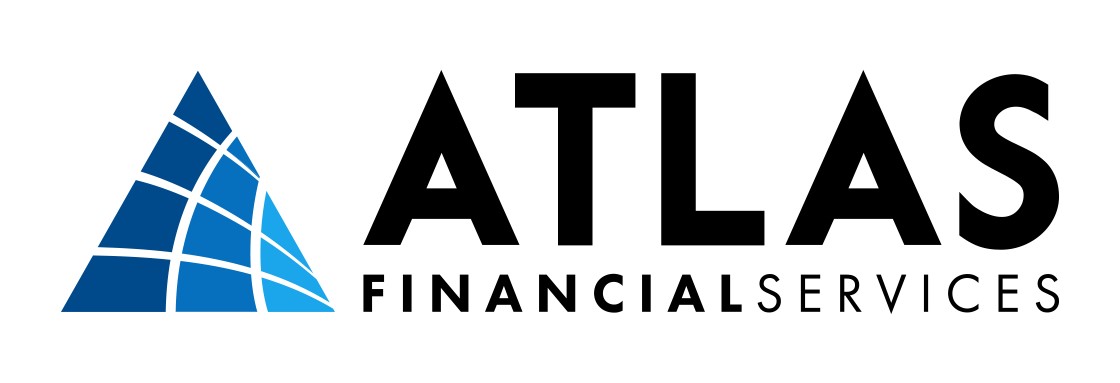 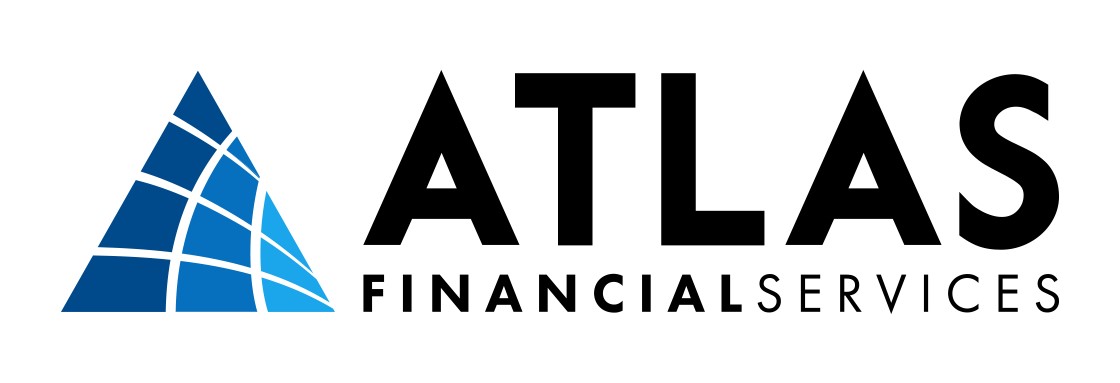 This Agreement is entered on ______________, Between Atlas Financial Services, hereafter known as Agency, and ________________________________, hereafter known as Client.  Agency and Client agree as follows: Agency will conduct collection activities on all accounts assigned by Client in compliance with The Fair Debt Collection Practices Act and other Federal, State, and Local laws. Any monies collected by Agency will be held in a trust account and will be remitted to Client by the 15th of each month following collection. Client agrees to notify Agency within 72 hours of any payment received by them on any account assigned to Agency. To the best of Clients knowledge, all accounts assigned are valid, and are duly owed.  If Client cancels an account on which the Agency has initiated collection action, the client agrees to Agency’s commission at the commission rate described in this agreement.   Accounts will be serviced on the following contingency fees:  30% Regular Accounts  50% Legal Accounts  50% Accounts forwarded to out of state agenciesClient: __________________________________________________________________________________________ Address: ________________________________________________________________________________________City: _________________________ State: ___________________________ Zip: ______________________________Title: ________________________________ Phone: _______________________ Fax: _________________________Email: __________________________________________________________________________________________Special Instruction: ________________________________________________________________________________ FOR VALUABLE CONSIDERATION, the undersigned does herby assign, transfer, and set over unto Atlas Financial Services, my/our claim and demand against any assigned debtors together with all rights, title, and interest therein and demand represented thereby, and all rights of action accrue thereon, I/we hereby grant Atlas Financial Services full power to sue for, collect for, reassign or in any other manner enforce collections thereof in its own name. Client Signature: _____________________________________  Account Manager: Brandon Russell  Please Specify Itemization Date: (note: charges or credits occurring after this date will need to be itemized upon placement.)__ Charge Off Date								__ Judgment Date__ Last Charge Date								__ Last Payment Date__ Last Service Date								__ Last Statement DateBlanket Debt Description: _____________________________________ (e.g., “Medical Services”)